Međunarodni dan sjećanja na Holokaust – 27.1. Uoči obilježavanja međunarodnog dana sjećanja na Holokaust učenici 8. a i 8. c razreda u knjižnici su gledali film „Tajne rata“. Nakon filma razgovaralo se povijesnim činjenicama i svjedočanstvima preživjelih Židova. Zatim, učenici su pisali sastavak na temu holokausta gdje su iznosili svoje razmišljanja o počinjenom genocidu. Najbolji sastavci bit će izloženi na plakatu u knjižnici.Link na video: https://animoto.com/play/7TaAAW5CZn1xuU1SDRylawRadnja filma „Tajne rata“ smještena je u ljeto 1943. godine. Tuur i Lambert najbolji su prijatelji. Okruženje njihovoga idiličnog sela za njih ne krije tajne. Od farme Lambertova oca do lapornih špilja u šumi - to je njihov svijet. Ali, rat se približava i uskoro će zauvijek promijeniti njihove živote. Tuurov otac i stariji brat pridružuju se pokretu otpora. Lambertova obitelj se pak odluči svrstati uz Nijemce. Pojavi se nova djevojka iz grada, koja se sprijatelji s dječacima, ali samo jednom od njih oda svoju tajnu. Njezin izbor će razdvojiti dječake i na kraju je dovesti u opasnost. Tuur riskira ne samo svoje prijateljstvo s Lambertom, već i svoju čitavu obitelj.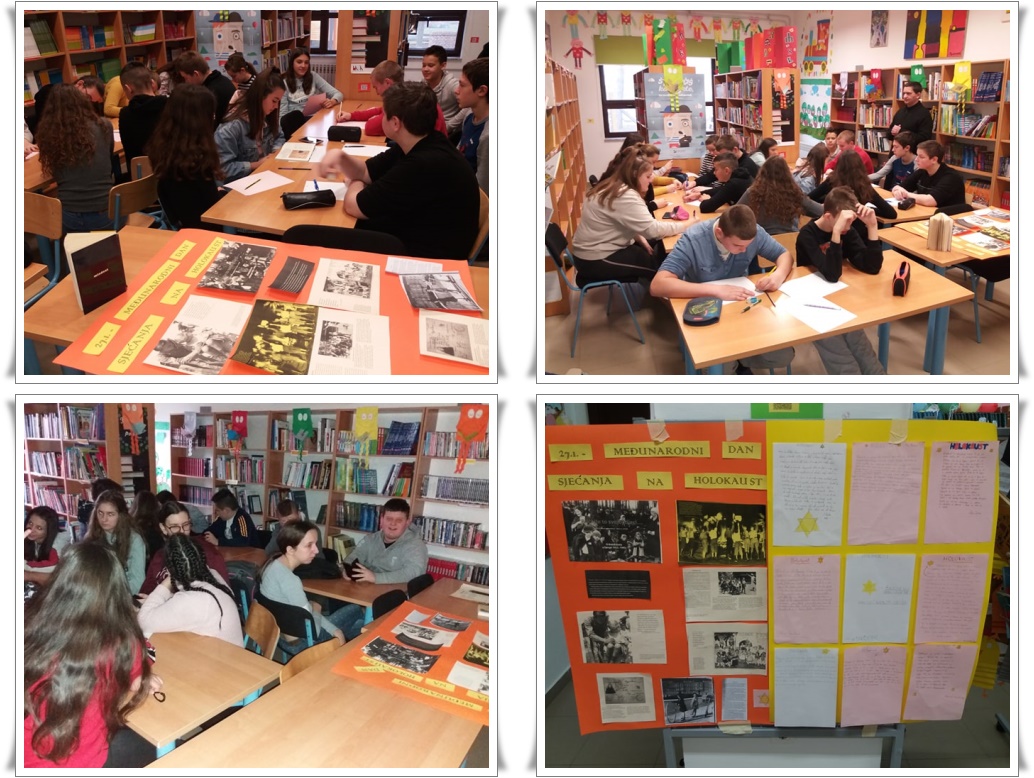 